СТИПЕНДІЙНІ ПРОГРАМИ ОБМІНУ ЕРАЗМУС МУНДУС – ERASMUS MUNDUSЕРАЗМУС МУНДУС – ERASMUS MUNDUSМОБІЛЬНІСТЬ МІЖ ЄВРОПОЮ ТА КРАЇНАМИ СУСІДНЬОГО СХІДНОГО РЕГІОНУ: БІЛОРУСЬ, МОЛДОВА, УКРАЇНА(EMERGE – Erasmus Mundus European Mobility with Neighboring Region in the East: Ukraine, Moldova, Belarus)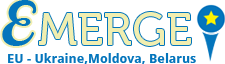 В проекті можуть взяти участь студенти (бакалаври та магістранти), аспіранти, викладачі та співробітники ЧНУ.Координатор – Ясський університет "А.І. Куза" (Румунія)Партнери від ЄС:Університет імені Карла Франца (м. Грац, Австрія)Католицький університет м. Льовен (Бельгія)Технічний університет м. Монтпельє (Франція)Університет імені Фрідріха Шіллера (м. Єна, Німеччина)Університет м. Гроннінген (Нідерланди)Ягелонський університет (м. Краків, Польща)Університет м. Гранада (Іспанія)Українські університети-учасники:Національний педагогічний університет імені М.П. ДрагомановаНаціональний технічний університет України «Київський політехнічний інститут»Національний університет «Києво-Могилянська академія»Чернівецький національний університет імені Юрія ФедьковичаДодатково оплачуються візові та транспортні витрати, медична страховка.Загальний бюджет проекту: 3 349 975,00 €Детальну інформацію щодо переліку документів, строків та умов участі в конкурсному відборі можна знайти на Інтернет-сторінці: http://emerge.uaic.ro/ЕРАЗМУС МУНДУС – ERASMUS MUNDUSНАПРЯМ "ПАРТНЕРСТВО" ДЛЯ БІЛОРУСІ, УКРАЇНИ, МОЛДОВИ (EMP-AIM - Erasmus Mundus Partnership for Belarus, Ukraine and Moldova)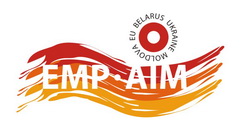 В проекті можуть взяти участь студенти (бакалаври та магістранти), аспіранти, викладачі та співробітники ЧНУ.Координатор – Університет імені Миколо Ромеріо (м. Вільнюс, Литва)Партнери від ЄС:Університет імені Йоганнеса Кеплера (м. Лінц, Австрія)Університет м. Печ (Угорщина)Університет м. Саленто (Італія)Університет державного управління (м. Туріба, Латвія)Університет імені Коменіуса (м. Братислава, Словаччина)Університет м. Аліканте (Іспанія)Університет м. Гламорган (Великобританія)Українські університети-учасники:Чернівецький національний університет імені Юрія ФедьковичаКиївський національний торговельно-економічний університетУніверситет економіки та права "КРОК"Київський національний університет імені Тараса ШевченкаДодатково оплачуються візові та транспортні витрати, медична страховка.Загальний бюджет проекту: 2,9 млн. €Детальну інформацію щодо переліку документів, строків та умов участі в конкурсному відборі можна знайти на Інтернет-сторінці: http://emp-aim.mruni.eu/
 ЕРАЗМУС МУНДУС – ERASMUS MUNDUSМІЖАКАДЕМІЧНА МЕРЕЖА(IANUS – Inter-academic network ERASMUS MUNDUS)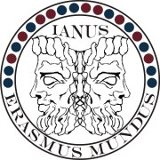 В проекті можуть взяти участь студенти (бакалаври та магістранти), аспіранти, викладачі та співробітники ЧНУ. Для магістрантів та аспірантів існує можливість проходження повного курсу навчання в університетах-партнерах.Координатор – Ясський університет "А.І. Куза" (Румунія)Партнери від ЄС:Університет імені Карла Франца (м. Грац, Австрія)Технічний університет м. Лілль (Франція)Технічний університет м. Монтпельє (Франція)Університет імені Фрідріха Шіллера (м. Єна, Німеччина)Університет м. Гроннінген (Нідерланди)Ягелонський університет (м. Краків, Польща)Університет м. Гранада (Іспанія)Університет імені Матея Бела (м. Банська Бистриця, Словаччина)Українські університети-учасники:Національний технічний університет України «Київський політехнічний інститут»Чернівецький національний університет імені Юрія ФедьковичаДодатково оплачуються візові та транспортні витрати, медична страховка.Загальний бюджет проекту: 3 920 475,00 €Детальну інформацію щодо переліку документів, строків та умов участі в конкурсному відборі можна знайти на Інтернет-сторінці: http://ianus.uaic.ro/ЕРАЗМУС МУНДУС – ERASMUS MUNDUS(EUROEAST–Erasmus Mundus Action 2 2012 Lot 5)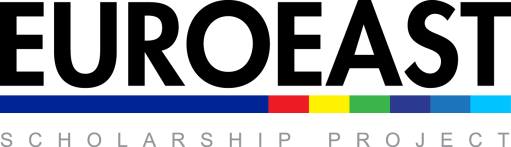 В проекті можуть взяти участь студенти (бакалаври та магістранти), аспіранти, викладачі та співробітники ЧНУ. Для магістрантів та аспірантів існує можливість проходження повного курсу навчання в університетах-партнерах. Координатор – Технічний університет м. Торіно (Італія) Партнери від ЄС:Університет м. Аальто (Фінляндія)Університет імені Адама Міцкевича (м. Познань, Польща)Вільний університет м. Берлін (Німеччина)Технічний університет м. Лісабон (Португалія)Університет м. Гент (Бельгія)Технічний університет м. Монтпельє (Франція)Технічний університет м. Валенсія (Іспанія)Українські університети-учасники:Національний університет «Києво-Могилянська академія»Чернівецький національний університет імені Юрія ФедьковичаДодатково оплачуються візові та транспортні витрати, медична страховка.Загальний бюджет проекту: 3 958 000,00 €Детальну інформацію щодо переліку документів, строків та умов участі в конкурсному відборі можна знайти на Інтернет-сторінці: www.euroeast.polito.itЕРАЗМУС МУНДУС – ERASMUS MUNDUS(HUMERIA – Cooperation on HUManities, Education, Research, International relations and Arts between EU and ENPI HEIs)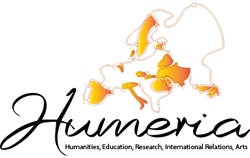 В проекті можуть взяти участь студенти (бакалаври та магістранти), аспіранти, викладачі та співробітники ЧНУ. 
Для магістрантів та аспірантів існує можливість проходження повного курсу навчання в університетах-партнерах.Координатор – Талліннський університет (Естонія)Партнери від ЄС:Академія прикладних мистецтв м. Братислава (Словаччина)Університет мистецтв імені Джеордже Єнеску у м. Ясси (Румунія)Лундський університет (м. Лунд, Швеція)Університет імені Масарика (м. Брно, Чехія)Університет "Бабеш-Бояй" (м. Клуж-Напока, Румунія)Університет м. Гроннінген (Нідерланди)Університет м. Тушія (м. Вітербо, Італія)Українські університети-учасники:Чернівецький національний університет імені Юрія ФедьковичаКиївський національний університет імені Тараса ШевченкаЗапорізький національний університетДодатково оплачуються візові та транспортні витрати, медична страховка.Загальний бюджет проекту: 3 264 625,00 €Детальну інформацію щодо переліку документів, строків та умов участі в конкурсному відборі можна знайти на Інтернет-сторінці: www.humeria.euЕРАЗМУС МУНДУС – ERASMUS MUNDUSМІЖАКАДЕМІЧНА МЕРЕЖА(IANUS II – Inter-academic network ERASMUS MUNDUS II)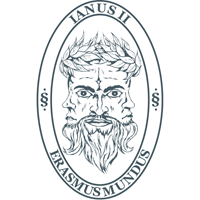 В проекті можуть взяти участь студенти (бакалаври та магістранти), аспіранти, викладачі та співробітники ЧНУ. Для магістрантів та аспірантів існує можливість проходження повного курсу навчання в університетах-партнерах.Координатор – Ясський університет "А.І. Куза" (Румунія)Партнери від ЄС:Університет імені Карла Франца (м. Грац, Австрія)Університет науки та технології Лілль 1 (м. Лілль, Франція)Ризький технічний університет (Латвія)Університет м. Кельн (Німеччина)Університет м. Гроннінген (Нідерланди)Лодзький університет (Польща)Університет м. Гранада (Іспанія)Українські університети-учасники:Національний університет «Києво-Могилянська академія»Чернівецький національний університет імені Юрія ФедьковичаПрикарпатський національний університет імені Василя СтефаникаДодатково оплачуються візові та транспортні витрати, медична страховка.Загальний бюджет проекту: 3 264 500,00 €Детальну інформацію щодо переліку документів, строків та умов участі в конкурсному відборі можна знайти на Інтернет-сторінці: http://ianus.uaic.ro/